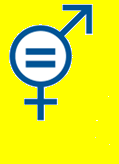 ETAT DE LIEU DE LA PARITE A L’ISDR/BUKAVU
GRILLE D’ENQUETEDENOMINATION DE L’ETABLISSEMENT :ETAT DE LIEU DE LA PARITE A L’ISDRPERIODE DURANT LAQUELLE L’ETAT DES LIEUX DE LA PARITE A ETE ELABORE : JUIN 2017	Merci à vous tousORGANESHFTotal% FMesures correctrices à court termeMesures correctrices à moyen ou long termeCOMPOSITION H/F DES ORGANES D’ADMINISTRATION DE L’UNIVERSITE OU DE L’INSTITUT SUPERIEURCOMPOSITION H/F DES ORGANES D’ADMINISTRATION DE L’UNIVERSITE OU DE L’INSTITUT SUPERIEURCOMPOSITION H/F DES ORGANES D’ADMINISTRATION DE L’UNIVERSITE OU DE L’INSTITUT SUPERIEURCOMPOSITION H/F DES ORGANES D’ADMINISTRATION DE L’UNIVERSITE OU DE L’INSTITUT SUPERIEURCOMPOSITION H/F DES ORGANES D’ADMINISTRATION DE L’UNIVERSITE OU DE L’INSTITUT SUPERIEURCOMPOSITION H/F DES ORGANES D’ADMINISTRATION DE L’UNIVERSITE OU DE L’INSTITUT SUPERIEURConseil d’établissement1121313, 3Comité de gestion4040Au vu des  résultats qui montre la représentativité des femmes à 0%, il est préférable que les membres du comité de gestion nomment les femmes aux postes de directrices de cabines ou assistantes pour rééquilibrer la situation genre. Que le ministre de l’enseignement supérieur et universitaire nomme une ou deux femmes comme membre du comité de gestion lord du renouvellement du mandat. Recteur / Directeur Général1010Au vu des  résultats qui montre la représentativité des femmes à 0%, il est préférable que les membres du comité de gestion nomment les femmes aux postes de directrices de cabines ou assistantes pour rééquilibrer la situation genre. Que le ministre de l’enseignement supérieur et universitaire nomme une ou deux femmes comme membre du comité de gestion lord du renouvellement du mandat. Secrétaire général académique1010Au vu des  résultats qui montre la représentativité des femmes à 0%, il est préférable que les membres du comité de gestion nomment les femmes aux postes de directrices de cabines ou assistantes pour rééquilibrer la situation genre. Que le ministre de l’enseignement supérieur et universitaire nomme une ou deux femmes comme membre du comité de gestion lord du renouvellement du mandat. Secrétaire général administratif1010Au vu des  résultats qui montre la représentativité des femmes à 0%, il est préférable que les membres du comité de gestion nomment les femmes aux postes de directrices de cabines ou assistantes pour rééquilibrer la situation genre. Que le ministre de l’enseignement supérieur et universitaire nomme une ou deux femmes comme membre du comité de gestion lord du renouvellement du mandat. Administrateur du budget1010Au vu des  résultats qui montre la représentativité des femmes à 0%, il est préférable que les membres du comité de gestion nomment les femmes aux postes de directrices de cabines ou assistantes pour rééquilibrer la situation genre. Que le ministre de l’enseignement supérieur et universitaire nomme une ou deux femmes comme membre du comité de gestion lord du renouvellement du mandat. Conseils de faculté / section :Doyens de faculté / Chefs de section3030Il est meilleur que, Le comité de gestion actuel change sa politique sur le genre en nomma une femme à chaque poste. Que le comité de gestion se préoccupe plus de l’équilibre entre femmes et hommes lord des prochaines nominations.Vice-doyens / Chefs de section adjoint3030Il est meilleur que, Le comité de gestion actuel change sa politique sur le genre en nomma une femme à chaque poste. Que le comité de gestion se préoccupe plus de l’équilibre entre femmes et hommes lord des prochaines nominations.Secrétaires académiques de faculté ou de section1010L’histoire professionnelle prouve que les femmes sont de meilleurs secrétaire, le mien c’est des données aux femmes l’occasion de manifester leurs compétences en leurs nomma au poste de secrétariat académique ou de section.Que le comité de gestion se préoccupe plus de l’équilibre entre femmes et hommes lord des prochaines nominations.Secrétaires administratifs et financiers de faculté ou de sectionConseils de département :761346Les statistiques des conseils de département sont prometteuses.  bien plus, les doyens des facultés et chefs de section devront songer à donner plus la chance aux femmes  dans la constitution du conseil en favorisant même leurs candidatures, bien sûr pas théoriquement comme les font bon nombre des organisations, mais au vrai sens tu terme.     Conseil  de département d’Organisation social2020Les femmes étant non représentées pour ce département, la nomination d’une femme et d’un homme dans le conseil de département peut sur amplifier le mode de travail et être prix comme modèle bienfaisant.Les statistiques des conseils de département sont prometteuses.  bien plus, les doyens des facultés et chefs de section devront songer à donner plus la chance aux femmes  dans la constitution du conseil en favorisant même leurs candidatures, bien sûr pas théoriquement comme les font bon nombre des organisations, mais au vrai sens tu terme.     Conseil  de département de Planification régionale 13475%C’est avec joie d’observé que 75% des femmes sont dans le conseil de département de la planification régionale. Ainsi, c’est département pourra  être comme prototype de la capacité gestionnaire des femmes si elles dirigent ce conseil à 100% femmes.  Les statistiques des conseils de département sont prometteuses.  bien plus, les doyens des facultés et chefs de section devront songer à donner plus la chance aux femmes  dans la constitution du conseil en favorisant même leurs candidatures, bien sûr pas théoriquement comme les font bon nombre des organisations, mais au vrai sens tu terme.     Conseil  de département d’Administration Rural21333.3%Les hommes ayant été majoritaire dans le conseil durant beaucoup de temps, ce qui affecte les décisions prises bien sûr; il est bon de renverser la pyramide en faveur des femmes et observer la courbe d’efficacité des décisions prisent.Les statistiques des conseils de département sont prometteuses.  bien plus, les doyens des facultés et chefs de section devront songer à donner plus la chance aux femmes  dans la constitution du conseil en favorisant même leurs candidatures, bien sûr pas théoriquement comme les font bon nombre des organisations, mais au vrai sens tu terme.     Conseil de département d’Environnement et Développement Durable22450%Le conseil de ce département est en équilibre genre,  ce qui est une bonne chose. Par la situation actuelle, il est meilleur que les doyens des facultés et chefs de section nomment majoritairement les femmes dans ce conseil,  pour leur donner la chance de s’exprimer plus.Les statistiques des conseils de département sont prometteuses.  bien plus, les doyens des facultés et chefs de section devront songer à donner plus la chance aux femmes  dans la constitution du conseil en favorisant même leurs candidatures, bien sûr pas théoriquement comme les font bon nombre des organisations, mais au vrai sens tu terme.     Conseil  de département de ……………………………………………Conseil  de département de ……………………………………………Conseil  de département de ……………………………………………Conseil  de département de ……………………………………………Chefs de département4040%Secrétaires de département13475%COMPOSTION H/F DU CORPS ACADEMIQUECOMPOSTION H/F DU CORPS ACADEMIQUECOMPOSTION H/F DU CORPS ACADEMIQUECOMPOSTION H/F DU CORPS ACADEMIQUECOMPOSTION H/F DU CORPS ACADEMIQUECOMPOSTION H/F DU CORPS ACADEMIQUEProfesseurs H/F par Faculté/SectionPlanification régionaleGestion de l’environnementDéveloppement rural Chefs de travaux, AssistantsChefs de travaux322345,8La représentativité dans ce rubrique est trop faible, il est souhaité que les conseils de l’institut adopte des décisions favorisant l’élite féminine à accéder aux degrés scientifique pour c’est année académique.   Il est plus au profit de l’équilibre genre,  si les femmes scientifiques sont mises dans de bonnes conditions de travail en créant une stratégie de propulsion (octroyer de bourse, logement gratuit, organiser de concourt scientifique lucratif, suivis d’évolution scientifique, orientation académique)  pour les femmes qui se manifesteront prometteuses.Assistants deuxième degré21333,33La représentativité dans ce rubrique est trop faible, il est souhaité que les conseils de l’institut adopte des décisions favorisant l’élite féminine à accéder aux degrés scientifique pour c’est année académique.   Il est plus au profit de l’équilibre genre,  si les femmes scientifiques sont mises dans de bonnes conditions de travail en créant une stratégie de propulsion (octroyer de bourse, logement gratuit, organiser de concourt scientifique lucratif, suivis d’évolution scientifique, orientation académique)  pour les femmes qui se manifesteront prometteuses.Assistants premier degré23560La représentativité dans ce rubrique est trop faible, il est souhaité que les conseils de l’institut adopte des décisions favorisant l’élite féminine à accéder aux degrés scientifique pour c’est année académique.   Il est plus au profit de l’équilibre genre,  si les femmes scientifiques sont mises dans de bonnes conditions de travail en créant une stratégie de propulsion (octroyer de bourse, logement gratuit, organiser de concourt scientifique lucratif, suivis d’évolution scientifique, orientation académique)  pour les femmes qui se manifesteront prometteuses.Assistants recherche deuxième m5050La représentativité dans ce rubrique est trop faible, il est souhaité que les conseils de l’institut adopte des décisions favorisant l’élite féminine à accéder aux degrés scientifique pour c’est année académique.   Il est plus au profit de l’équilibre genre,  si les femmes scientifiques sont mises dans de bonnes conditions de travail en créant une stratégie de propulsion (octroyer de bourse, logement gratuit, organiser de concourt scientifique lucratif, suivis d’évolution scientifique, orientation académique)  pour les femmes qui se manifesteront prometteuses.Assistants recherche premier m2020La représentativité dans ce rubrique est trop faible, il est souhaité que les conseils de l’institut adopte des décisions favorisant l’élite féminine à accéder aux degrés scientifique pour c’est année académique.   Il est plus au profit de l’équilibre genre,  si les femmes scientifiques sont mises dans de bonnes conditions de travail en créant une stratégie de propulsion (octroyer de bourse, logement gratuit, organiser de concourt scientifique lucratif, suivis d’évolution scientifique, orientation académique)  pour les femmes qui se manifesteront prometteuses.COMPOSITION H/F DU PERSONNEL ADMINISTRATIF, TECHNIQUE ET OUVRIERCOMPOSITION H/F DU PERSONNEL ADMINISTRATIF, TECHNIQUE ET OUVRIERCOMPOSITION H/F DU PERSONNEL ADMINISTRATIF, TECHNIQUE ET OUVRIERCOMPOSITION H/F DU PERSONNEL ADMINISTRATIF, TECHNIQUE ET OUVRIERCOMPOSITION H/F DU PERSONNEL ADMINISTRATIF, TECHNIQUE ET OUVRIERCOMPOSITION H/F DU PERSONNEL ADMINISTRATIF, TECHNIQUE ET OUVRIERCOMPOSITION H/F DU PERSONNEL ADMINISTRATIF, TECHNIQUE ET OUVRIERPersonnel administratifPersonnel techniquePersonnel ouvrierCOMPOSITION H/F DU CORPS ESTUDIANTIN PAR FACULTE / SECTIONCOMPOSITION H/F DU CORPS ESTUDIANTIN PAR FACULTE / SECTIONCOMPOSITION H/F DU CORPS ESTUDIANTIN PAR FACULTE / SECTIONCOMPOSITION H/F DU CORPS ESTUDIANTIN PAR FACULTE / SECTIONCOMPOSITION H/F DU CORPS ESTUDIANTIN PAR FACULTE / SECTIONCOMPOSITION H/F DU CORPS ESTUDIANTIN PAR FACULTE / SECTIONCOMPOSITION H/F DU CORPS ESTUDIANTIN PAR FACULTE / SECTIONFacultés /SectionsFacultés /SectionsFacultés /SectionsFacultés /SectionsFacultés /SectionsFacultés /SectionsFacultés /SectionsG1 tronc commund’Organisation socialPlanification régionaled’Administration Rurald’Environnement et Développement DurableCollège des étudiantsResp. 1 :porte-parole, porte-parole adjoint  maire générale adjoint, commandât General, commandât général adjoint, trésorier, Secrétaire.1010Pourquoi cette coutume académique d’avoir toujours un porte-parole homme et la femme adjointe? Les autorités académique doivent favorise pratiquement les candidatures féminines au poste du porte-parole, mairie générale et commandement générale.Que le poste de porte-parole soit uniquement réservé aux femmes comme c’est le cas durant plusieurs décennies chez les hommes.Chef.fe.s de promotion20173745,9La différence qui se manifeste au poste de chef des promotions reste à désirer, les étudiants hommes doivent être sensibilisés sur l’équilibre genre et les étudiantes doivent soutenir plus leurs camarades candidatent.Dans l’avenir, il sera important que les institutions organisent les séances d’animations sur la promotion des femmes dans tous les secteurs avant les élections de chefs de promotions et leurs équipes.Délégués facultaires---La différence qui se manifeste au poste de chef des promotions reste à désirer, les étudiants hommes doivent être sensibilisés sur l’équilibre genre et les étudiantes doivent soutenir plus leurs camarades candidatent.Dans l’avenir, il sera important que les institutions organisent les séances d’animations sur la promotion des femmes dans tous les secteurs avant les élections de chefs de promotions et leurs équipes.Porte-parole1010La différence qui se manifeste au poste de chef des promotions reste à désirer, les étudiants hommes doivent être sensibilisés sur l’équilibre genre et les étudiantes doivent soutenir plus leurs camarades candidatent.Dans l’avenir, il sera important que les institutions organisent les séances d’animations sur la promotion des femmes dans tous les secteurs avant les élections de chefs de promotions et leurs équipes.Mutualités des étudiants deLa différence qui se manifeste au poste de chef des promotions reste à désirer, les étudiants hommes doivent être sensibilisés sur l’équilibre genre et les étudiantes doivent soutenir plus leurs camarades candidatent.Dans l’avenir, il sera important que les institutions organisent les séances d’animations sur la promotion des femmes dans tous les secteurs avant les élections de chefs de promotions et leurs équipes.SUIVI DE STATISTIQUE DE PERSONNEL ADMINISTRATIIF, TECHNIQUE ET OUVRIERSUIVI DE STATISTIQUE DE PERSONNEL ADMINISTRATIIF, TECHNIQUE ET OUVRIERSUIVI DE STATISTIQUE DE PERSONNEL ADMINISTRATIIF, TECHNIQUE ET OUVRIERSUIVI DE STATISTIQUE DE PERSONNEL ADMINISTRATIIF, TECHNIQUE ET OUVRIERSUIVI DE STATISTIQUE DE PERSONNEL ADMINISTRATIIF, TECHNIQUE ET OUVRIERSUIVI DE STATISTIQUE DE PERSONNEL ADMINISTRATIIF, TECHNIQUE ET OUVRIERSUIVI DE STATISTIQUE DE PERSONNEL ADMINISTRATIIF, TECHNIQUE ET OUVRIERDSS5000Directeur3000Au vue de c’est résultat, il est bonifié que l’autorité administratif  se préoccupe plus de l’égalité homme-femme dans la constitution des unités, en favorisant plus les femmes œuvrant dans ce secteur pour en attirer d’autre.  Que le partage des postes et effectifs soit égalitairement obligatoire lors de prochainement recrutement ou  réaffectation des postes.Chef de division53837,5Au vue de c’est résultat, il est bonifié que l’autorité administratif  se préoccupe plus de l’égalité homme-femme dans la constitution des unités, en favorisant plus les femmes œuvrant dans ce secteur pour en attirer d’autre.  Que le partage des postes et effectifs soit égalitairement obligatoire lors de prochainement recrutement ou  réaffectation des postes.Chef de bureau1431717,6Au vue de c’est résultat, il est bonifié que l’autorité administratif  se préoccupe plus de l’égalité homme-femme dans la constitution des unités, en favorisant plus les femmes œuvrant dans ce secteur pour en attirer d’autre.  Que le partage des postes et effectifs soit égalitairement obligatoire lors de prochainement recrutement ou  réaffectation des postes.Attaché de bureau166127815Au vue de c’est résultat, il est bonifié que l’autorité administratif  se préoccupe plus de l’égalité homme-femme dans la constitution des unités, en favorisant plus les femmes œuvrant dans ce secteur pour en attirer d’autre.  Que le partage des postes et effectifs soit égalitairement obligatoire lors de prochainement recrutement ou  réaffectation des postes.Attaché de bureau 22062623Au vue de c’est résultat, il est bonifié que l’autorité administratif  se préoccupe plus de l’égalité homme-femme dans la constitution des unités, en favorisant plus les femmes œuvrant dans ce secteur pour en attirer d’autre.  Que le partage des postes et effectifs soit égalitairement obligatoire lors de prochainement recrutement ou  réaffectation des postes.Agent de bureau1192219,5Au vue de c’est résultat, il est bonifié que l’autorité administratif  se préoccupe plus de l’égalité homme-femme dans la constitution des unités, en favorisant plus les femmes œuvrant dans ce secteur pour en attirer d’autre.  Que le partage des postes et effectifs soit égalitairement obligatoire lors de prochainement recrutement ou  réaffectation des postes.Agent de bureau251616,6Au vue de c’est résultat, il est bonifié que l’autorité administratif  se préoccupe plus de l’égalité homme-femme dans la constitution des unités, en favorisant plus les femmes œuvrant dans ce secteur pour en attirer d’autre.  Que le partage des postes et effectifs soit égalitairement obligatoire lors de prochainement recrutement ou  réaffectation des postes.AGR14040Au vue de c’est résultat, il est bonifié que l’autorité administratif  se préoccupe plus de l’égalité homme-femme dans la constitution des unités, en favorisant plus les femmes œuvrant dans ce secteur pour en attirer d’autre.  Que le partage des postes et effectifs soit égalitairement obligatoire lors de prochainement recrutement ou  réaffectation des postes.GGR 22020Au vue de c’est résultat, il est bonifié que l’autorité administratif  se préoccupe plus de l’égalité homme-femme dans la constitution des unités, en favorisant plus les femmes œuvrant dans ce secteur pour en attirer d’autre.  Que le partage des postes et effectifs soit égalitairement obligatoire lors de prochainement recrutement ou  réaffectation des postes.TOTAL1432717015,8Au vue de c’est résultat, il est bonifié que l’autorité administratif  se préoccupe plus de l’égalité homme-femme dans la constitution des unités, en favorisant plus les femmes œuvrant dans ce secteur pour en attirer d’autre.  Que le partage des postes et effectifs soit égalitairement obligatoire lors de prochainement recrutement ou  réaffectation des postes.